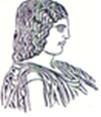 ΑΙΤΗΣΗΑρ. Μητρώου : Επώνυμο:..............................................................Όνομα:....................................................................Όνομα Πατρός:......................................................Όνομα Μητρός:.....................................................Εξαμ. Φοίτησης: ...................................................Τηλ: ........................................................................ Κινητό: …….……..................................................E-mail: ……………………………………….……                                  ΠΡΟΣ              ΤΗ ΓΡΑΜΜΑΤΕΙΑ ΤΟΥ ΤΜΗΜΑΤΟΣΠΕΡΙΦΕΡΕΙΑΚΗΣ ΚΑΙ ΟΙΚΟΝΟΜΙΚΗΣ ΑΝΑΠΤΥΞΗΣ,ΤΗΣ ΣΧΟΛΗΣ ΕΦΑΡΜΟΣΜΕΝΩΝ ΟΙΚΟΝΟΜΙΚΩΝ                ΚΑΙ ΚΟΙΝΩΝΙΚΩΝ ΕΠΙΣΤΗΜΩΝ,       ΤΟΥ ΓΕΩΠΟΝΙΚΟΥ ΠΑΝΕΠΙΣΤΗΜΙΟΥ ΑΘΗΝΩΝΠαρακαλώ να μου χορηγήσετε: Πιστοποιητικό  Σπουδών Πιστοποιητικό Αναλυτικής Βαθμολογίας Πιστοποιητικό Στρατολογικής Χρήσης………………………………………………………………………………………………………………………………………………………………………………………………………………………………………………………………………………………………………………………………………………………………………………………………………………………………………………………………………………………………            ΑΜΦΙΣΣΑ  …. /…..  /202……                          Ο/Η Αιτ .......